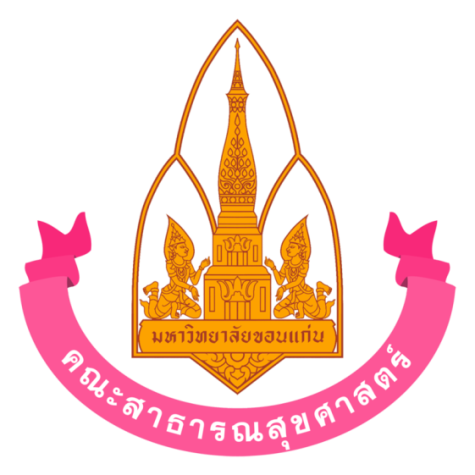 ตัวอย่างแบบรายงานการทวนสอบผลสัมฤทธิ์นักศึกษาประจำปีการศึกษา 2557หลักสูตรสาธารณสุขศาสตรดุษฎีบัณฑิต(Doctor of Public Health Program)คณะสาธารณสุขศาสตร์  มหาวิทยาลัยขอนแก่นบทสรุปสำหรับผู้บริหาร	คณะสาธารณสุขศาสตร์ มหาวิทยาลัยขอนแก่น ได้แต่งตั้งคณะกรรมการทวนสอบผลสัมฤทธิ์ของนักศึกษาตามมาตรฐานผลการเรียนรู้ในแต่ละรายวิชาของหลักสูตร เพื่อเป็นการประกันคุณภาพของหลักสูตรตามดัชนีบ่งชี้ผลการดำเนินงานที่กำหนดในแต่ละหลักสูตร ซึ่งคณะกรรมการประกอบไปด้วยผู้บริหารที่ได้รับมอบหมาย กรรมการหลักสูตรหรืออาจารย์ประจำหลักสูตร และผู้ทรงคุณวุฒิภายนอกหลักสูตร คณะกรรมการทวนสอบฯ จะดำเนินการสุ่มรายวิชาจากรายวิชาที่ทำการเปิดสอนตามแผนการศึกษาในปีการศึกษา 2556  ที่กำหนดไว้ในหลักสูตร ซึ่งมีทั้งหมดจำนวน 10 รายวิชา โดยกระจายการสุ่มรายวิชาจากภาคการศึกษาที่1จำนวน 2 รายวิชา และภาคการศึกษาที่ 2 จำนวน 1 รายวิชา รวมจำนวนรายวิชาที่ทวนสอบในหลักสูตรสาธารณสุขศาสตรดุษฎีบัณฑิต จำนวนทั้งสิ้น 3 รายวิชา หรือ คิดเป็นร้อยละ 30 ของรายวิชาที่เปิดสอนตามแผนการศึกษาที่กำหนดในหลักสูตรในปีการศึกษา 2556 โดยใช้เอกสารประกอบการทวนสอบประกอบด้วย รายละเอียดของหลักสูตร หรือ มคอ 2รายละเอียดของรายวิชาหรือ มคอ3รายงานผลการดำเนินการของรายวิชาหรือ มคอ5ชิ้นงานที่รายวิชาใช้ในการประเมินผลการเรียนรู้ของนักศึกษา ได้แก่รายงาน ข้อสอบ บทความวิชาการเครื่องมือที่ใช้ในการประเมินผลการเรียนรู้ในแต่ละด้านกระบวนการทวนสอบประกอบไปด้วย การวิเคราะห์ความสอดคล้องของหมวด 2 จุดมุ่งหมายของรายวิชา หมวด4การพัฒนาผลการเรียนรู้รายวิชา และ หมวด5แผนการสอนและการประเมินผล ในรายวิชา (มคอ 3) กับหลักสูตร (มคอ2หมวดที่ 4 ผลการเรียนรู้ กลยุทธ์การสอนและการประเมินผล และ curriculum mapping)เพื่อประเมินว่ารายวิชาได้ดำเนินการจัดการเรียนรู้ให้ผู้เรียนครอบคลุม ครบถ้วน และตรงตามที่หลักสูตรกำหนดหรือไม่ รวมถึงความสอดคล้องของแต่ละหมวดที่เกี่ยวข้องกับผลการเรียนรู้ กลยุทธ์การสอนและการประเมินผลในรายวิชา หรือ มคอ 3โดยวิเคราะห์จากเอกสารและการสัมภาษณ์ผู้รับผิดชอบรายวิชาการวิเคราะห์ผลการเรียนรู้ในแต่ละด้านที่รายวิชากำหนด และผลการเรียนรู้ที่เกิดขึ้นกับนักศึกษาหรือผู้เรียน วิธีการเรียนรู้และการประเมินผลที่รายวิชากำหนดและข้อคิดเห็นของกรรมการทวนสอบ โดยการพิจารณาจากหลักฐานการให้เครื่องมือในการให้คะแนนรายงานและการนำเสนอ รายงานของนักศึกษาหรือผู้เรียน ข้อสอบรายงานผลการดำเนินการของรายวิชา หรือ มคอ 5 และการสัมภาษณ์ผู้รับผิดชอบรายวิชา และอาจารย์ผู้สอนกรรมการทวนสอบทำการสรุปผลการทวนสอบในภาพรวมของรายวิชา และข้อเสนอแนะในภาพรวมที่ได้จากการทวนสอบรายวิชากรรมการทวนสอบจัดทำรายงานการทวนสอบผลสัมฤทธิ์นักศึกษาของหลักสูตรสาธารณสุขศาสตรดุษฎีบัณฑิตประจำปีการศึกษา 2556เพื่อส่งให้กรรมการหลักสูตรประจำปีการศึกษา 2556 และคณะกรรมการประจำคณะสาธารณสุขศาสตร์เพื่อดำเนินการวางแผนการพัฒนา และปรับปรุงหลักสูตรต่อไปจากผลการทวนสอบ 3 รายวิชา จาก 10 รายวิชาที่เปิดสอนในหลักสูตรสาธารณสุขศาสตรดุษฎีบัณฑิตประจำปีการศึกษา 2556 คือ รายวิชา510 906	เรื่องคัดสรรด้านสุขภาพเชิงประจักษ์ (Selected Topic inEvidence-based Health Practices)  รายวิชา 510981	สัมมนาปริญญาเอกทางสาธารณสุข 1 (Doctoral Seminar in Public Health 1) และ รายวิชา  511902  การพัฒนานโยบายสาธารณะเพื่อสุขภาพ (Healthy Public Policy Development )พบว่า รายวิชาทั้ง 3 รายวิชาได้กำหนด จุดมุ่งหมายของรายวิชา การพัฒนาผลการเรียนรู้รายวิชา และ แผนการสอนและการประเมินผล ในรายวิชา (มคอ 3) สอดคล้องและครบถ้วน ตรงตามที่หลักสูตรกำหนดใน หมวดที่ 4 ผลการเรียนรู้ กลยุทธ์การสอนและการประเมินผล และ curriculum mapping ใน มคอ2การประเมินผลการเรียนรู้ของรายวิชาในด้านต่างๆ และผลการประเมินผลการเรียนรู้ของรายวิชาด้านต่างๆ สอดคล้องกับผลการเรียนรู้หรือวัตถุประสงค์การเรียนรู้ที่กำหนด และมีความเหมาะสมของรูปแบบวิธีการสอนกับวิธีการประเมินผล ซึ่งทำให้นักศึกษา หรือผู้เรียน สามารถผ่านการประเมินผลในภาพรวมได้ทั้งหมดคิดเป็น ร้อยละ 100  และเมื่อพิจารณาผลการเรียนรู้ในแต่ละด้านพบว่าด้านทักษะทางปัญญา และด้านทักษะการวิเคราะห์เชิงตัวเลข การสื่อสาร และการใช้เทคโนโลยีสารสนเทศการ ของรายวิชา 510 906เรื่องคัดสรรด้านสุขภาพเชิงประจักษ์ (Selected Topic inEvidence-based Health Practices)  ทีพบว่านักศึกษาผ่านการเรียนรู้ร้อยละ 90 ของผู้เรียนทั้งหมด นอกจากนี้ยังพบว่าทุกรายวิชายังไม่มีเครื่องมือการประเมินผลการเรียนรู้ที่มีรายละเอียดของเกณฑ์การประเมินที่ชัดเจนข้อเสนอแนะจากการทวนสอบควรพัฒนาเครื่องมือที่ใช้ในการประเมินผลการเรียนรู้ที่มีรายละเอียดของเกณฑ์การประเมินที่ชัดเจน เพื่อให้อาจารย์ผู้สอนที่ต้องประเมินงานให้เป็นไปในทางเดียวกันควรพัฒนารูปแบบหรือวิธีการจัดการเรียนรู้ที่ช่วยให้ผู้เรียน ที่มีประสิทธิผลที่ช่วยให้ผู้เรียนสามารถเรียนรู้ได้ตามเกณฑ์การประเมินที่กำหนด หรือที่รายวิชาคาดหวังรายวิชาในแผนการศึกษาในหลักสูตรและรายวิชาที่ทวนสอบฯ	หลักสูตรสาธารณสุขศาสตรดุษฎีบัณฑิต(Doctor of Public Health Program) ได้ดำเนินการปรับปรุงหลักสูตรใหม่ตามกรอบมาตรฐานคุณวุฒิระดับอุดมศึกษาแห่งชาติ (Thai Qualifications Framework for Higher Educationหรือ TQF:HEd) ซึ่งเป็นกรอบที่แสดงระบบคุณวุฒิการศึกษาระดับอุดมศึกษาของประเทศ และได้เปิดสอนในปีการศึกษา 2556 เป็นปีแรก โดยมีรายวิชาที่ดำเนินการเปิดสอนตามแผนการศึกษาที่กำหนดในหลักสูตร ดังนี้การกระจายความรับผิดชอบมาตรฐานผลการเรียนรู้จากหลักสูตรสู่รายวิชา(Curriculum  Mapping)รายงานการทวนสอบผลสัมฤทธิ์ตามมาตรฐานผลการเรียนรู้รายวิชา510 906เรื่องคัดสรรด้านสุขภาพเชิงประจักษ์ Selected Topic in Evidence-based Health Practicesรายงานการทวนสอบผลสัมฤทธิ์ตามมาตรฐานผลการเรียนรู้รายวิชา 510 981    สัมมนาปริญญาเอกทางสาธารณสุข 1Doctoral Seminar in Public Health 1รายงานการทวนสอบผลสัมฤทธิ์ตามมาตรฐานผลการเรียนรู้รายวิชา 511902การพัฒนานโยบายสาธารณะเพื่อสุขภาพ                                            Healthy Public Policy Development สรุปผลการทวนสอบรายวิชาของหลักสูตร	กรรมการทวนสอบฯได้ดำเนินการทวนสอบผลสัมฤทธิ์ของนักศึกษาของหลักสูตรสาธารณสุขศาสตรดุษฎีบัณฑิต (Doctor of Public Health Program)3 รายวิชาจากรายวิชาต่างๆที่เปิดสอนในปีการศึกษา 2556 จำนวนทั้งสิ้น 10 รายวิชา หรือ คิดเป็นร้อยละ 30 ของรายวิชาที่เปิดสอนตามแผนการศึกษาที่ระบุไว้ในหลักสูตร โดยเป็นรายวิชาที่เปิดสอนในภาคการศึกษาที่ 1 จำนวน 2 รายวิชา ได้แก่ รายวิชา 510 906เรื่องคัดสรรด้านสุขภาพเชิงประจักษ์ (Selected Topic inEvidence-based Health Practices) และ รายวิชา 510981สัมมนาปริญญาเอกทางสาธารณสุข 1 (Doctoral Seminar in Public Health 1) และภาคการศึกษาที่ 2 จำนวน 1 รายวิชา ได้แก่ รายวิชา  511902  การพัฒนานโยบายสาธารณะเพื่อสุขภาพ (Healthy Public Policy Development ) ผลการทวนสอบพบว่า ทุกรายวิชามี มคอ 3 ที่มีการกำหนดจุดมุ่งหมายของรายวิชา ในหมวดที่ 2  การพัฒนาผลการเรียนรู้รายวิชา ใน หมวด4และ แผนการสอนและการประเมินผลในหมวด5 สอดคล้องกับ ผลการเรียนรู้ กลยุทธ์การสอนและการประเมินผล และ curriculum mapping ที่กำหนดไว้ในหลักสูตร หรือ มคอ 2 หมวดที่ 4 อย่างครบถ้วน สมบูรณ์ ตรงตามหลักสูตรกำหนด ตามตารางที่ 1ตารางที่ 1ความสอดคล้องของรายวิชา (มคอ 3หมวดที่ 2 จุดมุ่งหมายของรายวิชา หรือ หมวดที่ 4 การพัฒนาผลการเรียนรู้รายวิชา หรือ หมวดที่ 5 แผนการสอนและการประเมินผล)กับหลักสูตร (มคอ 2 หมวดที่ 4 ผลการเรียนรู้ กลยุทธ์การสอนและการประเมินผลและ curriculum mapping)ของรายวิชาที่ทำการทวนสอบ	ส่วนผลการเรียนรู้ของรายวิชาพบว่าทุกรายวิชามีผลการเรียนรู้ ด้านความรู้ ที่นักศึกษา หรือผู้เรียน สามารถเรียนรู้และมีผลการเรียนรู้ที่เกิดกับนักศึกษาหรือผู้เรียนผ่านเกณฑ์ที่รายวิชากำหนดได้ ร้อยละ 100 ของผู้เรียนทั้งหมด ส่วนด้านอื่นๆพบว่า นักศึกษา หรือผู้เรียน สามารถเรียนรู้และมีผลการเรียนรู้ที่เกิดกับนักศึกษาหรือผู้เรียนได้ในระดับร้อยละ 80-99 คิดเป็น ร้อยละ 33.3 และ ร้อยละ 100 คิดเป็นร้อยละ 66.7 ของรายวิชาทั้งหมด รวมทั้งมีวิธีการสอนและการประเมินผลที่สร้างให้ผู้เรียนเกิดผลลัพธ์การเรียนรู้หรือประเมินผลการเรียนรู้ที่กำหนดได้ในระดับปานกลางถึงมาก ดังแสดงรายละเอียดในตารางที่ 2ตารางที่ 2การประเมินผลการเรียนรู้ของรายวิชาในด้านต่างๆ และผลการประเมินผลการเรียนรู้ของรายวิชาด้านต่างๆสอดคล้องกับผลการเรียนรู้หรือวัตถุประสงค์การเรียนรู้ที่กำหนด ความเหมาะสมของรูปแบบวิธีการสอนกับวิธีการประเมินผล  ของรายวิชาที่ทำการทวนสอบสรุปผลการทวนสอบผลสัมฤทธิ์นักศึกษาในหลักสูตรสาธารณสุขศาสตรดุษฎีบัณฑิต (Doctor of Public Health Program)พบว่ารายวิชาที่ดำเนินการทวนสอบมีการกำหนดผลการเรียนรู้ของรายวิชาที่สอดคล้อง ครบถ้วนสมบูรณ์ และตรงตามที่หลักสูตรกำหนด รวมทั้งมีดำเนินการจัดการเรียนการสอนที่ส่งผลให้ผู้เรียนเกิดการเรียนรู้ในแต่ละด้านได้ตามเกณฑ์ที่รายวิชากำหนดในระดับร้อยละ 100 เป็นส่วนใหญ่ มีเพียงผลการเรียนรู้บางด้านของบางรายวิชาที่ผู้เรียนสามารถเรียนรู้และผ่านเกณฑ์ที่รายวิชากำหนด ได้ร้อยละ 80-99 ของจำนวนนักศึกษาทั้งหมดนอกจากนี้ยังมีวิธีการเรียนการสอนที่เอื้อให้ผู้เรียนเกิดผลลัทธ์การเรียนรู้ตามที่หลักสูตรคาดหวังได้มากเป็นส่วนใหญ่ และมีวิธีการประเมินผลที่สามารถประเมินผลการเรียนรู้ที่คาดหวังได้ มีเพียงบางรายวิชาที่สามารถเลือกวิธีการสอนและการประเมินผลที่จะช่วยให้ผู้เรียนสามารถเกิดผลการเรียนรู้ที่คาดหวังได้มากขึ้น ส่วนเครื่องมือที่ใช้ในการประเมินผลการเรียนรู้ในแต่ละด้านพบว่ายังขาดรายละเอียดของเกณฑ์การให้คะแนนผลการเรียนรู้ของผู้เรียนที่จะช่วยให้อาจารย์ผู้สอนแต่ละคนสามารถให้คะแนนได้เป็นไปในทิศทางเดียวกัน หรือมีรายละเอียดของเกณฑ์การให้คะแนนเกณฑ์เดียวกันข้อเสนอแนะควรพัฒนาเครื่องมือที่ใช้ในการประเมินผลการเรียนรู้ที่มีรายละเอียดของเกณฑ์การประเมินที่ชัดเจน เพื่อให้อาจารย์ผู้สอนที่ต้องประเมินงานให้เป็นไปในทางเดียวกันควรพัฒนารูปแบบหรือวิธีการจัดการเรียนรู้ที่ช่วยให้ผู้เรียน ที่มีประสิทธิผลที่ช่วยให้ผู้เรียนสามารถเรียนรู้ได้ตามเกณฑ์การประเมินที่กำหนด หรือที่รายวิชาคาดหวังภาคผนวกคำสั่งแต่งตั้งกรรมการทวนสอบผลสัมฤทธิ์นักศึกษาสารบัญหน้าบทสรุปสำหรับผู้บริหาร1รายวิชาในแผนการศึกษาในหลักสูตรและรายวิชาที่ทวนสอบฯ3การกระจายความรับผิดชอบมาตรฐานผลการเรียนรู้จากหลักสูตรสู่รายวิชา4ผลการทวนสอบในรายวิชา510 906เรื่องคัดสรรด้านสุขภาพเชิงประจักษ์5ผลการทวนสอบในรายวิชา510981สัมมนาปริญญาเอกทางสาธารณสุข 19ผลการทวนสอบในรายวิชา511902  การพัฒนานโยบายสาธารณะเพื่อสุขภาพ13สรุปผลการทวนสอบรายวิชาของหลักสูตร17ภาคผนวก : คำสั่งแต่งตั้งคณะกรรมการทวนสอบ20แผนการศึกษาหลักสูตรสาธารณสุขศาสตรดุษฎีบัณฑิตแผนการศึกษาหลักสูตรสาธารณสุขศาสตรดุษฎีบัณฑิตแผนการศึกษาหลักสูตรสาธารณสุขศาสตรดุษฎีบัณฑิตแผนการศึกษาหลักสูตรสาธารณสุขศาสตรดุษฎีบัณฑิตแผนการศึกษาหลักสูตรสาธารณสุขศาสตรดุษฎีบัณฑิตปีที่ 1 ภาคการศึกษาที่ 1ปีที่ 1 ภาคการศึกษาที่ 1รายวิชาที่เปิดสอนรายวิชาที่เปิดสอนรายวิชาที่ทวนสอบรายวิชาที่ทวนสอบ510906เรื่องคัดสรรด้านสุขภาพเชิงประจักษ์Selected Topic in Evidence-based Health Practices510906เรื่องคัดสรรด้านสุขภาพเชิงประจักษ์Selected Topic in Evidence-based Health Practices510 907ระเบียบวิธีวิจัยทางสุขภาพขั้นสูงAdvanced Health Research Methodology510 911การจัดการระบบบริการสุขภาพขั้นสูง       Advanced Health Service System Management    510981สัมมนาปริญญาเอกทางสาธารณสุข 1 Doctoral Seminar in Public Health 1           510981สัมมนาปริญญาเอกทางสาธารณสุข 1 Doctoral Seminar in Public Health 1             510 997   ดุษฎีนิพนธ์ ( Dissertation)ปีที่ 1 ภาคการศึกษาที่ 1ปีที่ 1 ภาคการศึกษาที่ 1ปีที่ 1 ภาคการศึกษาที่ 1ปีที่ 1 ภาคการศึกษาที่ 1รายวิชาที่เปิดสอนรายวิชาที่เปิดสอนรายวิชาที่ทวนสอบรายวิชาที่ทวนสอบ510982สัมมนาปริญญาเอกทางสาธารณสุข 2 Doctoral Seminar in Public Health 2           510913วิธีการเชิงคุณภาพสำหรับการวิจัยทางวิทยาศาสตร์สุขภาพQualitative Methods for Health Science Research511902การพัฒนานโยบายสาธารณะเพื่อสุขภาพ Healthy Public Policy Development                                         511902การพัฒนานโยบายสาธารณะเพื่อสุขภาพ Healthy Public Policy Development                                         510911ประเมินผลทางเศรษฐศาสตร์ในวิจัยด้านการบริการสุขภาพEconomic Evaluation for Health Services Research  510 997   ดุษฎีนิพนธ์Dissertationรายวิชาหน่วยกิต1.คุณธรรม  จริยธรรม1.คุณธรรม  จริยธรรม2.ความรู้2.ความรู้2.ความรู้3.ทักษะทางปัญญา3.ทักษะทางปัญญา4. ทักษะความสัมพันธ์ระหว่างบุคคลและความรับผิดชอบ4. ทักษะความสัมพันธ์ระหว่างบุคคลและความรับผิดชอบ5. ทักษะการวิเคราะห์เชิงตัวเลข การสื่อสารและการใช้เทคโนโลยี5. ทักษะการวิเคราะห์เชิงตัวเลข การสื่อสารและการใช้เทคโนโลยี1.11.22.12.22.33.13.24.14.25.15.2510 906 เรื่องคัดสรรด้านสุขภาพเชิงประจักษ์2(1-3-3)510 981  สัมมนาปริญญาเอกทางสาธารณสุข 12(1-3-3)511 902 การพัฒนานโยบายสาธารณะเพื่อสุขภาพ2(2-0-4)ชื่อสถาบันอุดมศึกษา	มหาวิทยาลัยขอนแก่นชื่อสถาบันอุดมศึกษา	มหาวิทยาลัยขอนแก่นวิทยาเขต/คณะ/ภาควิชา	คณะสาธารณสุขศาสตร์    วิทยาเขต/คณะ/ภาควิชา	คณะสาธารณสุขศาสตร์    หมวดที่ 1 ข้อมูลทั่วไปหมวดที่ 1 ข้อมูลทั่วไป1. ชื่อหลักสูตร    หลักสูตรสาธารณสุขศาสตรดุษฎีบัณฑิต (Doctor of Public Health Program)1. ชื่อหลักสูตร    หลักสูตรสาธารณสุขศาสตรดุษฎีบัณฑิต (Doctor of Public Health Program)2. รหัสและชื่อรายวิชา    ๕๑๐  ๙๐๖ เรื่องคัดสรรด้านสุขภาพเชิงประจักษ์	Selected topic in Evidence-based Health Practices2. รหัสและชื่อรายวิชา    ๕๑๐  ๙๐๖ เรื่องคัดสรรด้านสุขภาพเชิงประจักษ์	Selected topic in Evidence-based Health Practices3.อาจารย์ผู้รับผิดชอบรายวิชาและอาจารย์ผู้สอน             3.1 อาจารย์ผู้รับผิดชอบรายวิชา    รศ. ดร. บัณฑิต  ถิ่นคำรพ             3.2 อาจารย์ผู้สอน   รศ. ดร. วงศา   เล้าหศิริวงศ์รศ. ดร. บัณฑิต  ถิ่นคำรพผศ.ดร. สมศักดิ์ พิทักษานุรัตน์       ศ. ดร. สุพรรณี  พรหมเทศ        Prof. Dr. Frank Peter SchelpDr. Cameron  Hurst3.อาจารย์ผู้รับผิดชอบรายวิชาและอาจารย์ผู้สอน             3.1 อาจารย์ผู้รับผิดชอบรายวิชา    รศ. ดร. บัณฑิต  ถิ่นคำรพ             3.2 อาจารย์ผู้สอน   รศ. ดร. วงศา   เล้าหศิริวงศ์รศ. ดร. บัณฑิต  ถิ่นคำรพผศ.ดร. สมศักดิ์ พิทักษานุรัตน์       ศ. ดร. สุพรรณี  พรหมเทศ        Prof. Dr. Frank Peter SchelpDr. Cameron  Hurst4. ภาคการศึกษาต้น   ปีการศึกษา 2556                            นักศึกษาชั้นปีที่เรียน  1 กลุ่มที่ 14. ภาคการศึกษาต้น   ปีการศึกษา 2556                            นักศึกษาชั้นปีที่เรียน  1 กลุ่มที่ 15. สถานที่เรียน  ห้องเรียน      1307      คณะสาธารณสุขศาสตร์  มหาวิทยาลัยขอนแก่น5. สถานที่เรียน  ห้องเรียน      1307      คณะสาธารณสุขศาสตร์  มหาวิทยาลัยขอนแก่นหมวดที่ 2 ผลการทวนสอบหมวดที่ 2 ผลการทวนสอบ1. ความสอดคล้องของรายวิชา (มคอ 3หมวดที่ 2 จุดมุ่งหมายของรายวิชา หรือ หมวดที่ 4 การพัฒนาผลการเรียนรู้รายวิชา หรือ หมวดที่ 5 แผนการสอนและการประเมินผล)กับหลักสูตร (มคอ 2 หมวดที่ 4 ผลการเรียนรู้ กลยุทธ์การสอนและการประเมินผลและ curriculum mapping)1. ความสอดคล้องของรายวิชา (มคอ 3หมวดที่ 2 จุดมุ่งหมายของรายวิชา หรือ หมวดที่ 4 การพัฒนาผลการเรียนรู้รายวิชา หรือ หมวดที่ 5 แผนการสอนและการประเมินผล)กับหลักสูตร (มคอ 2 หมวดที่ 4 ผลการเรียนรู้ กลยุทธ์การสอนและการประเมินผลและ curriculum mapping)2. การประเมินผลการเรียนรู้ของรายวิชาในด้านต่างๆ และผลการประเมินผลการเรียนรู้ของรายวิชาด้านต่างๆสอดคล้องกับผลการเรียนรู้หรือวัตถุประสงค์การเรียนรู้ที่กำหนด ความเหมาะสมของรูปแบบวิธีการสอนกับวิธีการประเมินผล  และข้อคิดเห็น3. สรุปผลการทวนสอบ ผู้สอนมีการวางแผนการสอนและดำเนินการสอนตามแผน และเป็นการสอนที่ช่วยให้ผู้เรียนเกิดผลการเรียนรู้ด้านต่างๆที่ครอบคลุมตามcurriculum mapping  ของหลักสูตรที่กำหนดแต่ผู้สอนยังขาดเครื่องมือที่มีความละเอียดในการให้คะแนนในผู้สอนแต่ละคนเพื่อให้เป็นในทางเดียวกัน ในผลการเรียนรู้ด้านต่างๆ4. ข้อเสนอแนะ ควรพัฒนาเครื่องมือในการประเมินผลการเรียนรู้ในรายวิชาที่ครอบคลุมและมีความละเอียดในการช่วยให้ผู้สอนแต่ละคนสามารถประเมินได้ในทางเดียวกัน และมีความเที่ยงตรงในการประเมินผลการเรียนรู้กรรมการทวนสอบชื่อสถาบันอุดมศึกษา	มหาวิทยาลัยขอนแก่นวิทยาเขต/คณะ/ภาควิชา	คณะสาธารณสุขศาสตร์หมวดที่ 1 ข้อมูลทั่วไป1. ชื่อหลักสูตร    หลักสูตรสาธารณสุขศาสตรดุษฎีบัณฑิต (Doctor of Public Health Program)2. รหัสและชื่อรายวิชา    510 981    สัมมนาปริญญาเอกทางสาธารณสุข 1                                              Doctoral Seminar in Public Health 13. อาจารย์ผู้รับผิดชอบรายวิชาและอาจารย์ผู้สอน             3.1 อาจารย์ผู้รับผิดชอบรายวิชา                 3.2 อาจารย์ผู้สอน   4. ภาคการศึกษาต้น   ปีการศึกษา 2556                            นักศึกษาชั้นปีที่เรียน  1 กลุ่มที่ 15. สถานที่เรียน  ห้องเรียน      1307คณะสาธารณสุขศาสตร์  มหาวิทยาลัยขอนแก่นหมวดที่ 2 ผลการทวนสอบ1. ความสอดคล้องของรายวิชา (มคอ 3หมวดที่ 2 จุดมุ่งหมายของรายวิชา หรือ หมวดที่ 4 การพัฒนาผลการเรียนรู้รายวิชา หรือ หมวดที่ 5 แผนการสอนและการประเมินผล) กับหลักสูตร (มคอ 2 หมวดที่ 4 ผลการเรียนรู้ กลยุทธ์การสอนและการประเมินผลและ curriculum mapping)การประเมินผลการเรียนรู้ของรายวิชาในด้านต่างๆ และผลการประเมินผลการเรียนรู้ของรายวิชาด้านต่างๆสอดคล้องกับผลการเรียนรู้หรือวัตถุประสงค์การเรียนรู้ที่กำหนด ความเหมาะสมของรูปแบบวิธีการสอนกับวิธีการประเมินผล  และข้อคิดเห็น3. สรุปผลการทวนสอบ 4. ข้อเสนอแนะ กรรมการทวนสอบชื่อสถาบันอุดมศึกษา	มหาวิทยาลัยขอนแก่นวิทยาเขต/คณะ/ภาควิชา	คณะสาธารณสุขศาสตร์   หมวดที่ 1 ข้อมูลทั่วไป1. ชื่อหลักสูตร    หลักสูตรสาธารณสุขศาสตรดุษฎีบัณฑิต (Doctor of Public Health Program)2. รหัสและชื่อรายวิชา    511902การพัฒนานโยบายสาธารณะเพื่อสุขภาพ                                            Healthy Public Policy Development                                         3. อาจารย์ผู้รับผิดชอบรายวิชาและอาจารย์ผู้สอน             3.1 อาจารย์ผู้รับผิดชอบรายวิชา                 3.2 อาจารย์ผู้สอน   4. ภาคการศึกษาต้น   ปีการศึกษา 2556                            นักศึกษาชั้นปีที่เรียน  1 กลุ่มที่ 15. สถานที่เรียน  ห้องเรียน      1307      คณะสาธารณสุขศาสตร์  มหาวิทยาลัยขอนแก่นหมวดที่ 2 ผลการทวนสอบ1. ความสอดคล้องของรายวิชา (มคอ 3หมวดที่ 2 จุดมุ่งหมายของรายวิชา หรือ หมวดที่ 4 การพัฒนาผลการเรียนรู้รายวิชา หรือ หมวดที่ 5 แผนการสอนและการประเมินผล) กับหลักสูตร (มคอ 2 หมวดที่ 4 ผลการเรียนรู้ กลยุทธ์การสอนและการประเมินผลและ curriculum mapping)2. การประเมินผลการเรียนรู้ของรายวิชาในด้านต่างๆ และผลการประเมินผลการเรียนรู้ของรายวิชาด้านต่างๆสอดคล้องกับผลการเรียนรู้หรือวัตถุประสงค์การเรียนรู้ที่กำหนด ความเหมาะสมของรูปแบบวิธีการสอนกับวิธีการประเมินผล  และข้อคิดเห็น3. สรุปผลการทวนสอบ 4. ข้อเสนอแนะ กรรมการทวนสอบจำนวนรายวิชา (%) ของความสอดคล้องของหมวดต่างๆภายในรายวิชา(มคอ 3) กับหลักสูตร (มคอ2หมวดที่ 4 ผลการเรียนรู้ กลยุทธ์การสอนและการประเมินผล และ curriculum mapping)จำนวนรายวิชา (%) ของความสอดคล้องของหมวดต่างๆภายในรายวิชา(มคอ 3) กับหลักสูตร (มคอ2หมวดที่ 4 ผลการเรียนรู้ กลยุทธ์การสอนและการประเมินผล และ curriculum mapping)จำนวนรายวิชา (%) ของความสอดคล้องของหมวดต่างๆภายในรายวิชา(มคอ 3) กับหลักสูตร (มคอ2หมวดที่ 4 ผลการเรียนรู้ กลยุทธ์การสอนและการประเมินผล และ curriculum mapping)จำนวนรายวิชา (%) ของความสอดคล้องของหมวด 2 จุดมุ่งหมายของรายวิชา หมวด4การพัฒนาผลการเรียนรู้รายวิชา และ หมวด5แผนการสอนและการประเมินผลในรายวิชา(มคอ 3)จำนวนรายวิชา (%) ของความสอดคล้องของหมวด 2 จุดมุ่งหมายของรายวิชา หมวด4การพัฒนาผลการเรียนรู้รายวิชา และ หมวด5แผนการสอนและการประเมินผลในรายวิชา(มคอ 3)จำนวนรายวิชา (%) ของความสอดคล้องของหมวด 2 จุดมุ่งหมายของรายวิชา หมวด4การพัฒนาผลการเรียนรู้รายวิชา และ หมวด5แผนการสอนและการประเมินผลในรายวิชา(มคอ 3)สอดคล้องครบถ้วน สมบูรณ์ ตรงตามหลักสูตรกำหนดบางส่วนหรือน้อยกว่า 50%สอดคล้องครบถ้วน สมบูรณ์ ตรงตามหลักสูตรกำหนดเป็นส่วนใหญ่หรือมากกว่า 50%สอดคล้องครบถ้วน สมบูรณ์ ตรงตามหลักสูตรกำหนด หรือ 100%สอดคล้องครบถ้วน สมบูรณ์ บางส่วนหรือน้อยกว่า 50%สอดคล้องครบถ้วน สมบูรณ์ กำหนดเป็นส่วนใหญ่หรือมากกว่า 50%สอดคล้องครบถ้วน สมบูรณ์ หรือ 100%1. ด้านคุณธรรม จริยธรรม1. ด้านคุณธรรม จริยธรรม1. ด้านคุณธรรม จริยธรรม1. ด้านคุณธรรม จริยธรรม1. ด้านคุณธรรม จริยธรรม1. ด้านคุณธรรม จริยธรรม3 (100%)3 (100%)2. ด้านความรู้2. ด้านความรู้2. ด้านความรู้2. ด้านความรู้2. ด้านความรู้2. ด้านความรู้3 (100%)3 (100%)3.ด้านทักษะทางปัญญา3.ด้านทักษะทางปัญญา3.ด้านทักษะทางปัญญา3.ด้านทักษะทางปัญญา3.ด้านทักษะทางปัญญา3.ด้านทักษะทางปัญญา3 (100%)3 (100%)4. ด้านทักษะความสัมพันธ์ระหว่างบุคคลและความรับผิดชอบ4. ด้านทักษะความสัมพันธ์ระหว่างบุคคลและความรับผิดชอบ4. ด้านทักษะความสัมพันธ์ระหว่างบุคคลและความรับผิดชอบ4. ด้านทักษะความสัมพันธ์ระหว่างบุคคลและความรับผิดชอบ4. ด้านทักษะความสัมพันธ์ระหว่างบุคคลและความรับผิดชอบ4. ด้านทักษะความสัมพันธ์ระหว่างบุคคลและความรับผิดชอบ3 (100%)3 (100%)5.ด้านทักษะการวิเคราะห์เชิงตัวเลข การสื่อสาร และการใช้เทคโนโลยีสารสนเทศ5.ด้านทักษะการวิเคราะห์เชิงตัวเลข การสื่อสาร และการใช้เทคโนโลยีสารสนเทศ5.ด้านทักษะการวิเคราะห์เชิงตัวเลข การสื่อสาร และการใช้เทคโนโลยีสารสนเทศ5.ด้านทักษะการวิเคราะห์เชิงตัวเลข การสื่อสาร และการใช้เทคโนโลยีสารสนเทศ5.ด้านทักษะการวิเคราะห์เชิงตัวเลข การสื่อสาร และการใช้เทคโนโลยีสารสนเทศ5.ด้านทักษะการวิเคราะห์เชิงตัวเลข การสื่อสาร และการใช้เทคโนโลยีสารสนเทศ3 (100%)3 (100%)การประเมินผลการเรียนรู้ของรายวิชาในด้านต่างๆจำนวนรายวิชา (%) ของผลการประเมินผลการเรียนรู้ของรายวิชาด้านต่างๆจำนวนรายวิชา (%) ของผลการประเมินผลการเรียนรู้ของรายวิชาด้านต่างๆจำนวนรายวิชา (%) ของผลการประเมินผลการเรียนรู้ของรายวิชาด้านต่างๆจำนวนรายวิชา (%)ของความเหมาะสมของรูปแบบวิธีการสอนกับวิธีการประเมินผล จำนวนรายวิชา (%)ของความเหมาะสมของรูปแบบวิธีการสอนกับวิธีการประเมินผล จำนวนรายวิชา (%)ของความเหมาะสมของรูปแบบวิธีการสอนกับวิธีการประเมินผล ผ่านเกณฑ์ที่กำหนด <80%ผ่านเกณฑ์ที่กำหนด80-99%ผ่านเกณฑ์ที่กำหนด 100%วิธีการสอนและรูปแบบการประเมินผลยังไม่สร้างให้ผู้เรียนเกิดผลลัพธ์การเรียนรู้หรือประเมินผลการเรียนรู้ที่กำหนดได้มากวิธีการสอนและรูปแบบการประเมินผลสร้างให้ผู้เรียนเกิดผลลัพธ์การเรียนรู้หรือประเมินผลการเรียนรู้ที่กำหนดได้ปานกลางวิธีการสอนและรูปแบบการประเมินผลสร้างให้ผู้เรียนเกิดผลลัพธ์การเรียนรู้หรือประเมินผลการเรียนรู้ที่กำหนดได้มาก1. ด้านคุณธรรม จริยธรรม1.1 สามารถจัดการปัญหาหรือ เป็นผู้นำทางด้านคุณธรรม จริยธรรมวิชาการและวิชาชีพ (n = 3)1 (33.3%)2 (66.7%)1 (33.3%)2 (66.7%)2. ด้านความรู้2.1 มีความรู้ความเข้าใจอย่างลึกซึ้งในหลักการและทฤษฎีสำคัญในสาขาวิชาชีพสาธารณสุข (n = 3)3 (100%)3 (100%)2.2 สามารถทำการวิจัยหรือปฏิบัติงานในสาขาวิชาการหรือวิชาชีพได้อย่างลึกซึ้ง(n = 2)2 (100%)2 (100%)3.ด้านทักษะทางปัญญา3.1สามารถสังเคราะห์และประเมินผลงานวิจัยและผลงานทางวิชาการในสาขาวิชา(n = 3)1 (33.3%)2 (66.7%)1 (33.3%)2 (66.7%)4. ด้านทักษะความสัมพันธ์ระหว่างบุคคลและความรับผิดชอบ4.2มีความรับผิดชอบในการเรียนรู้ รวมทั้งวางแผนพัฒนาและปรับปรุงตนเองให้มีประสิทธิภาพในการทำงานระดับสูง(n = 3)1 (33.3%)2 (66.7%)1 (33.3%)2 (66.7%)5.ด้านทักษะการวิเคราะห์เชิงตัวเลข การสื่อสาร และการใช้เทคโนโลยีสารสนเทศ5.1มีความสามารถในการใช้กระบวนการวิจัยในการคิดวิเคราะห์หรือแก้ปัญหาการทางวิชาการที่สลับซับซ้อนได้(n = 3)1 (33.3%)2 (66.7%)1 (33.3%)2 (66.7%)5.2 สามารถในการใช้เทคโนโลยีและสารสนเทศในการสื่อสาร การแสวงหาความรู้ด้วยตนเอง และการสร้างสรรค์ผลงานทางวิชา(n = 1)1 (100%)1 (100%)